                       Программа  летнего оздоровительного                лагеря                    с дневным пребыванием детей «ФАКЕЛ»Муниципальное бюджетное общеобразовательное учреждение                                                       средняя школа №41 имени М.Ю. Лермонтова города ЛипецкаЛагерь – это место, где каждый ребенок              может состояться как уникальная личность… Лагерь – это большая, умная Игра,которая помогает детям радоваться жизни, праздновать жизнь практически ежечасно.С.А. ШмаковПОЯСНИТЕЛЬНАЯ ЗАПИСКАЛето - наилучшая пора для общения с природой, постоянная смена впечатлений, встреча с друзьями, а также с неизвестными, подчас экзотическими уголками природы. Это время, когда дети имеют возможность снять психологическое напряжение, накопившееся за учебный год, внимательно посмотреть вокруг себя и увидеть, что удивительное рядом.Целостное развитие личности возможно при гармоничном развитии духовного и физического здоровья, что даёт основу для социального здоровья, адаптации личности в обществе и формирования активной жизненной позиции. Именно в период детства и юности закладываются основы здоровья и личности человека, большая часть этого периода приходится на школьный возраст. Значит, на образование и воспитание ложится ответственность не только за развитие и образование личности, но и за формирование культуры здоровья, здорового образа жизни, а в итоге– за формирование целостной личности с активным созидательным отношением к миру.Очевидно возрастание внимания к организации летних оздоровительных лагерей. Они выполняют очень важную миссию оздоровления и воспитания детей, когда многие семьи находятся в сложных экономических и социальных условиях. Кроме того, лагеря способствуют формированию у ребят не подавляющего личность коллективизма, коммуникативных навыков. Летний отдых сегодня – это не только социальная защита, это еще и полигон для творческого развития, обогащения духовного мира и интеллекта ребенка, формирования навыков коллективной и командной деятельности. Детские оздоровительные лагеря являются частью социальной среды, в которой дети реализуют свои возможности, потребности в индивидуальной, физической и социальной компенсации в свободное время. Летний лагерь является, с одной стороны, формой организации свободного времени детей разного возраста, пола и уровня развития, с другой – пространством для оздоровления, развития художественного, технического, социального творчества.Ежегодно для учащихся на базе МБОУ СШ № 41 имени  М.Ю. Лермонтова города Липецка организуется смена лагеря с дневным пребыванием детей продолжительностью 15 дней, включающая 2-х разовое питание. Обязательным является вовлечение в лагерь ребят из семей, находящихся в трудной жизненной ситуации (многодетных и малообеспеченных семей), а также детей из семей, находящихся в социально опасном положении и детей, чьи родители  находятся в зоне СВО. Для того чтобы отдых сделать интересным и полноценным разработана программа смены «Лето 3D: Думай! Дружи! Действуй!».Основная идея программы: реализация мероприятий, направленных на создание условий для комплексного развития и жизнедеятельности детей в летний период.Актуальность. Разработка данной программы организации летнего каникулярного отдыха, оздоровления и занятости детей вызвана:повышением спроса родителей и детей на организованный отдых школьников на базе МБОУ СШ № 41 имени М.Ю. Лермонтова;необходимостью использования творческого потенциала детей и развитию их способностей в каникулярное время;муниципальным заданием для  МБОУ СШ № 41 имени М.Ю. Лермонтова.             Данная программа по своей направленности является комплексной, т. е. включает в себя      многопрофильную деятельность, объединяет различные направления оздоровления, отдыха и воспитания детей в условиях пришкольного оздоровительного лагеря.2. ЦЕЛИ И ЗАДАЧИ ПРОГРАММЫЦель - организация оздоровления и отдыха обучающихся в летний период на базе МБОУ СШ № 41 имени М.Ю. Лермонтова, в том числе посредством творческой и театральной деятельности.Задачи:1. Создание системы физического оздоровления детей в условиях временного коллектива.Преодоление разрыва между физическим и духовным развитием детей средством игры, познавательной и трудовой деятельностью.Формирование у школьников навыков общения и толерантности.Утверждение в сознании школьников нравственной и культурной ценностиПривитие навыков здорового образа жизни, укрепление здоровья.Приобщение ребят к творческим видам деятельности, развитие творческого мышления, знакомство с творческими и театральными профессиями.Развитие и укрепление связей школы, семьи, учреждений дополнительного образования, культуры и др.Принципы, используемые при планировании и проведении мероприятий   лагерной смены:Принцип гуманизации отношений: построение всех отношений на основе уважения и доверия к человеку, на стремлении привести его к успеху. Через идею гуманного подхода к ребенку, родителям, сотрудникам лагеря необходимо психологическое переосмысление всех основных компонентов педагогического процесса.Принцип соответствия типа сотрудничества психологическим возрастным особенностям учащихся и типу ведущей деятельности: результатом деятельности воспитательного характера в лагере является сотрудничество ребенка и взрослого, которое позволяет воспитаннику лагеря почувствовать себя творческой личностью.Принцип демократичности: участие всех детей и подростков в программе развития творческих способностей.Принцип дифференциации воспитания: дифференциация в рамках летнего оздоровительного лагеря предполагает:отбор содержания, форм и методов воспитания в соотношении с индивидуально-психологическими особенностями детей;создание возможности переключения с одного вида деятельности на другой в рамках смены (дня);взаимосвязь всех мероприятий в рамках тематики дня;активное участие детей во всех видах деятельности.Принцип творческой индивидуальности: творческая индивидуальность – это характеристика личности, которая в самой полной мере реализует, развивает свой творческий потенциал. Соблюдение мер и правил техники безопасности при проведении мероприятий, режимадня лагеря Достаточное количество оборудования и материалов для организации всей деятельностиРаспределение эмоциональной и физической нагрузки в течение каждого дня.Четкое распределение обязанностей и времени между всеми участниками лагеряМоделирование и создание ситуации успеха при общении разных категорий детей и взрослыхЕжедневная рефлексия с возможностью для каждого участника лагеря высказать свое мнение о прошедшем дне.3. НАПРАВЛЕНИЯ И ВИДЫ ДЕЯТЕЛЬНОСТИ:«Твори, выдумывай, пробуй!» (художественно - творческое направление)«Труд» (трудовая деятельность)«Будь здоров!» (физкультурно-оздоровительная деятельность)«Досуг» (эстетическое направление, социокультурная деятельность)«Эрудит» (образовательное, интеллектуально-познавательное направление)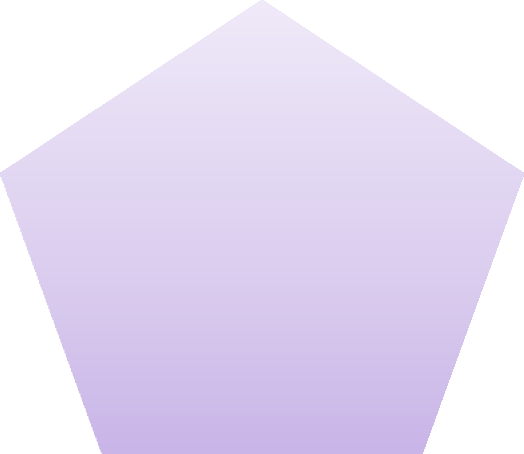 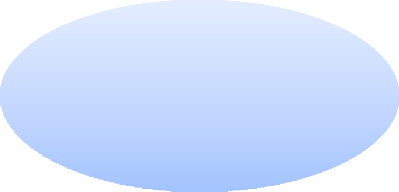 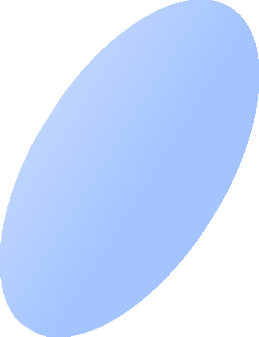 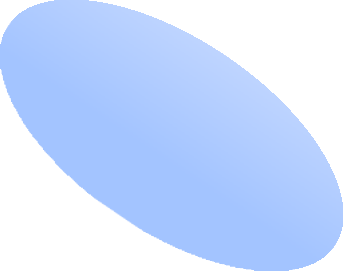 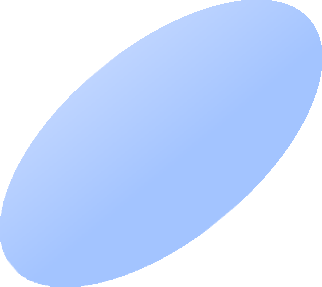 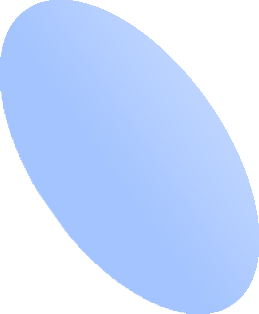 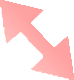 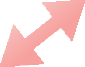 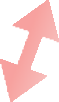 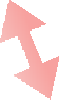 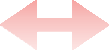 Физкультурно – оздоровительная работаЗадачи физкультурно-оздоровительной деятельности:Вовлечение детей в различные формы физкультурно-оздоровительной работы;Выработка и укрепление гигиенических навыков;Расширение знаний об охране здоровья.Основные формы организации:Утренняя гимнастика, зарядка (ежедневно в начале дня)Спортивные игры на стадионе, спортивной площадке (по плану)Подвижные игры на свежем воздухе (ежедневно)Эстафеты (по плану)Тематический день Утренняя гимнастика проводится ежедневно в течение 10-15 минут: в хорошую погоду – на открытом воздухе, в непогоду – в проветриваемых помещениях. Основная задача этого режимного момента, помимо физического развития и закаливания - создание положительного эмоционального заряда и хорошего физического тонуса на весь день.Подвижные игры включают все основные физкультурные элементы: ходьбу, бег, прыжки. Они способствуют созданию хорошего, эмоционально окрашенного настроения у детей, развитию у них таких физических качеств, как ловкость, быстрота, выносливость, а коллективные игры – еще и воспитанию дружбы. В рамках школьной Спартакиады планируется проведение «Весёлых стартов здоровячков» и «Весёлых эстафет» в лагере.Эстетическое направление, социокультурная и досуговая деятельностьПрекрасное окружает нас повсюду: и в природе, и в обществе, и в отношениях между людьми. Надо только его видеть, чувствовать и понимать. Ростки этого чудесного умения заложены в каждом ребенке. Развивать их – значит воспитывать эстетически. Вот почему эстетическое воспитание всегда было и остается важнейшей частью педагогической деятельности детских оздоровительных лагерей.Задачи эстетической деятельности:Пробуждать в детях чувство прекрасного;Формировать навыки культурного поведения и общения;Прививать детям эстетический вкус.В рамках нравственно-эстетического воспитания в смене лагеря проводится ряд мероприятий в нескольких направлениях: музыка, песня, танец; общение с книгой, природой, искусством.Основные формы проведения:Конкурс театральных  мини-постановок  и конкурс чтецов «У Лукоморья», посвященного Дню русского языка;Конкурс творческих                          самопрезентаций отрядов;Конкурс оформления отрядных уголков;Просмотр спектакля «Изумрудный город»;Посещение школьной библиотеки и мн.др.Задачи досуговой деятельности:Вовлечь как можно больше ребят в различные формы организации досуга.Организовать деятельность творческих мастерских.В основе лежит свободный выбор разнообразных общественно-значимых ролей и положений, создаются условия для духовного нравственного общения, идёт закрепление норм поведения и правил этикета, толерантности.Досуговая деятельность – это процесс активного общения, удовлетворения потребностей детей в контактах. Творческой деятельности, интеллектуального и физического развития ребенка, формирования его характера. Организация досуговой деятельности детей – один из компонентов единого процесса жизнедеятельности ребенка в период пребывания его в лагере.Виды досуговой деятельности:Развлечение. Имеет компенсационный характер, возмещает затраты на другие виды деятельности. Развлекаясь, ребенок включает в свой досуг те физические и духовный способности и склонности, которые не может реализовать в труде и учебе.Отдых. В какой-то мере освобождает от повседневных забот, дает ощущение эмоционального подъема и возможности открытого выражения своих чувств.Самообразование. Направлено на приобщение детей к культурным ценностям. К самообразованию относятся: экскурсии, дискуссии, деловые игры.Творчество – наиболее высокий уровень досуговой деятельности. Воспитанники лагеря ежедневно посещают творческие мастерские различной направленности.Общение является необходимым условием развития и формирования личности, групп на основе общего интереса.Художественно – творческая деятельностьТворческая деятельность – это особая сфера человеческой активности, в которой личность не преследует никаких других целей, кроме получения удовольствия от проявления духовных и физических сил. Основным назначением творческой деятельности в лагере является развитие креативности детей и подростков.Формы организации художественно-творческой деятельности:Изобразительная деятельность (оформление отрядной газеты, конкурсы  рисунков)Творческие конкурсы (по плану)Игровые творческие программы (по плану)ВыставкиРисование в лагере дает большие возможности в развитии художественных способностей детей. Рисуя, дети усваивают целый ряд навыков изобразительной деятельности, укрепляют зрительную память, учатся замечать и различать цвета и формы окружающего мира. В своих рисунках они воплощают собственное видение мира, свои фантазии.Трудовая деятельностьТрудовое воспитание есть процесс вовлечения детей в разнообразные педагогически организованные виды общественно полезного труда с целью передачи им минимума трудовых умений навыков, развития трудолюбия, других нравственных качеств, эстетического отношения к целям, процессу и результатом труда.Основные формы работы:Бытовой самообслуживающий труд;Общественно значимый труд, (уборка прилегающей территории)Бытовой самообслуживающий труд имеет целью удовлетворения бытовых потребностей ребенка и группы детей за счет личных трудовых усилий. Бытовой труд ребенка включает в уход за одеждой и обувью, уборку помещений от мусора и пыли, создания уюта.Самообслуживающая деятельность детей в лагере включает дежурство по лагерю, по столовой, уборку мусора на прилегающей к отряду территории (трудовые десанты).Дети привлекаются к самообслуживанию в студиях, кружках, в которых они занимаются.Образовательная деятельностьВ условиях летнего отдыха у ребят не пропадает стремление к познанию нового, неизвестного, просто это стремление к познанию нового, неизвестного, просто это стремление реализуется в других, отличных от школьного урока, формах. С другой стороны, ребята стремятся к практической реализации тех знаний, которые дала им школа, окружающая среда. Отсюда основные задачи образовательной деятельности:Расширение знаний детей и подростков об окружающем мире;Удовлетворение потребности ребенка в реализации своих знаний и умений.Основные формы работы:Экскурсии;Психологические тесты.КвестыОпределенный интерес у детей вызывают психологические тесты, которые помогают ребятам узнать о себе что-то новое.УСЛОВИЯ РЕАЛИЗАЦИИ ПРОГРАММЫНормативно-правовая база обеспечения летнего отдыха детейВ основе концепции Программы лежат следующие нормативно-правовые документы:Конституция РФ.Закон РФ от 29.12.12  №273 - ФЗ «Об образовании».Федеральный закон от 24 июля 1998 г. №124-Ф3 «Об основных гарантиях прав ребенка в РФ».Приказ Минобразования РФ от 13 июля 2001 г. №22688 «Об утверждении порядка проведения смен профильных лагерей, лагерей с дневным пребыванием, лагерей труда и отдыха».Порядок и условия привлечения педагогических и других работников и оплаты их труда.Конвенция о правах ребенка ООН.Федеральный закон о государственной поддержке молодежных и детских общественных объединений.Федеральный закон от 24 июня 1999 г. №120-ФЗ «Об основах системы профилактики безнадзорности и правонарушений несовершеннолетних».Безопасность в условиях летнего лагеря. Материалы государственного комитета РФ по молодежной политике // Народное образование. ‒ 2000. ‒ №4‒5.Инструкция об охране труда при проведении прогулок, туристских походов, экскурсий, экспедиций // Народное образование. – 2002. ‒ №3.Всемирная Декларация об обеспечении выживания, защиты и развития детей.Устав МБОУ  СШ №41 имени М, Ю. ЛермонтоваПоложение о лагере дневного пребывания.Правила внутреннего распорядка лагеря дневного пребывания.Правила по технике безопасности, пожарной безопасности.Рекомендации по профилактике детского травматизма, предупреждению несчастных случаев с детьми в школьном оздоровительном лагере.Алгоритмы действий персонала образовательной организации и обучающихся пи совершении (угрозе совершения) преступлений террористической направленности.18.Приказы Управления образования.19.Должностные инструкции работников.20.Санитарные правила о прохождении медицинского осмотра.21.Заявления и договоры  от родителей.22.Правила регистрации детей при поступлении и выбытии.23.Акт приемки лагеря.     24. Календарно-тематический план работы смены лагеря с дневным пребыванием детей.Материально-технические условияМатериально-технические условия предусматривают:Кадровое обеспечениеПриказом директора общеобразовательного учреждения назначаются начальник лагеря, заместитель начальника смены лагеря, воспитатели, руководители спортивно-оздоровительной работы из числа педагогических работников учреждения.Начальник лагеря руководит его деятельностью, несет ответственность за жизнь и здоровье детей, ведет документацию.Начальник лагеря организует воспитательную деятельность, осуществляет связь с культурно-просветительными и спортивными учреждениями.Воспитатели, руководитель кружка и руководители спортивно-оздоровительной работы осуществляют воспитательную деятельность по плану лагеря, проводят мероприятия, следят за соблюдением режима дня, правил безопасного поведения, правил пожарной безопасности.Орган самоуправления представляет собой совет командиров отрядов, который совместно с вожатыми реализуют коллективные, творческие, оздоровительные мероприятия с детьми.Методические условия предусматривают:наличие необходимой документации, программы, плана;проведение инструктивно-методических сборов с педагогами до начала лагерной смены, проведение ежедневных планерок по окончании каждого рабочего дня;коллективные творческие делатворческие мастерскиеиндивидуальная работатренингиделовые и ролевые игрыДля эффективной работы в лагере активно используются:Методика коллективно-творческой деятельностиКоллективно-творческое дело (КТД) - событие, либо набор действий, предполагающий непрерывный поиск лучших решений, жизненно-важных задач и задумывается, планируется и реализуется и оценивается сообща.Виды КТД:Организаторские дела (метод взаимодействия)Общественно-политические дела (беседы, лекции и др.)Познавательные дела (познавательные игры: ребёнок должен узнать как можно больше об окружающем мире)Художественные дела (творчество: рисование, оформление)Спортивные дела (зарядки, «Веселые старты» и др.)Методика самоуправленияРазвитие самоуправления в коллективе детей играет важнейшую роль. С одной стороны, этот процесс обеспечивает их включенность в решение значимых проблем, с другой, - формирует социальную активность, способствует развитию лидерства.Детское самоуправление – форма организации жизнедеятельности коллектива, обеспечивающая развитие у подростков самостоятельности в принятии и реализации решения для достижения групповых целей.Самоуправление развивается тогда, когда дети оказываются в ситуации выбора решения поставленной проблемы. Именно принятие решения является ключевым для формирования мотива группового действия. Самоуправление в лагере развивается практически во всех видах деятельности временного детского коллектива.Психолого-педагогическое сопровождение сменыЭто процесс оказания своевременной педагогической и психологической помощи нуждающимся в ней детям и система корректирующих воздействий на основе отслеживания изменений в процессе развития личности ребенка.Компоненты психолого – педагогического сопровождения:Диагностический;Консультационный;ПрогностическийПрактический.Функции психолого-педагогического сопровождения ребенка в условиях лагеря:Воспитательная – восстановление положительных качеств, позволяющих ребенку комфортно чувствовать себя в окружающее среде;Компенсаторная – формирование у ребенка стремления компенсировать имеющиеся недостатки усилением приложения сил в том виде деятельности, который он любит и в котором он может добиться успеха, реализовать свои возможности, способности в самоутверждении.Стимулирующая – направлена на активизацию положительной социально-полезной, предметно-практической деятельности ребенка;Корректирующая – связана с исправлением отрицательных качеств в личности и предполагает применение разнообразных методов и методик, направленных на корректировку мотивационно-ценностных ориентаций и установок в общении и поведении.Для реализации программы привлечены следующие материально-технические ресурсы: спортивный зал, спортивная площадка на открытом воздухе; стадион; актовый зал; кабинеты для проведения кружковой работы; спортивный инвентарь; материалы для художественно-оформительской работы; спортивный инвентарь для народных игр; открытая площадка для проведения подвижных игр; туристические коврики.Информационно-методический ресурс: библиотека; компьютеры; литература; школьный сайт; локальная сеть.ДиагностикаОхрана жизни и здоровья детей.Начальник лагеря, воспитатели, руководитель по спортивно-оздоровительной работе несут ответственность за жизнь и здоровье детей во время их пребывания в лагере.Педагоги, работающие в лагере, и дети должны строго соблюдать дисциплину, режим дня, план воспитательной работ, технику безопасности и правила пожарной безопасности.Начальник лагеря проводит инструктаж по технике безопасности для сотрудников, а воспитатели – для детей.В лагере действует план эвакуации на случай пожара или чрезвычайных ситуаций.Организация питания осуществляется на основе примерных норм питания, в соответствии с регламентирующими документами СанПиНа. За качество питания несет ответственность бракеражная комиссия, утвержденная директором учреждения на время работы лагеря.Организация походов и экскурсий производится на основании приказа по лагерю и соответствующих инструкций директора лагеря.ЭТАПЫ РЕАЛИЗАЦИИ ПРОГРАММЫI этап. Подготовительный – март - майЭтот этап характеризуется тем, что за 2 месяца до открытия пришкольного летнего оздоровительного лагеря начинается подготовка к летнему сезону. Деятельностью этого этапа является:проведение совещаний при директоре и заместителе директора по подготовке школы к летнему сезону;издание приказа по школе о проведении летней оздоровительной кампании;разработка программы деятельности пришкольного летнего оздоровительного лагеря с дневным пребыванием детей «Факел», разработка концепции смены лагеря «Лето 3D: Думай! Дружи! Действуй!»подготовка методического материала для работников лагеря;отбор кадров для работы в пришкольном летнем оздоровительном лагере;составление необходимой документации для деятельности лагеря (план-сетка, положение, должностные обязанности, инструкции т.д.приём заявлений  и договоров от родителей обучающихся с записью в «Журнале регистрации заявлений           в  пришкольный лагерь»II этап. Организационный – июньОсновной деятельностью этого этапа является:встреча детей, проведение диагностики по выявлению лидерских, организаторских и творческих способностей;знакомство обучающихся с правилами жизнедеятельности лагеря .III этап. Практический – июньОсновной деятельностью этого этапа является:реализация основной идеи смены;вовлечение детей и подростков в различные виды коллективно - творческих дел и мероприятий;работа творческих мастерских и объединениях по интересам.IV этап. Аналитический – июль Основной идеей этого этапа является:подведение итогов смены;выработка перспектив деятельности организации;анализ предложений детьми, родителями, педагогами, внесенными по деятельности летнего оздоровительного лагеря в будущем.ОЖИДАЕМЫЕ РЕЗУЛЬТАТЫВ ходе реализации данной программы ожидается:Общее оздоровление воспитанников, укрепление их здоровья.Укрепление физических и психологических сил детей, развитие лидерских и организаторских качеств, приобретение новых знаний, развитие творческих способностей, детской самостоятельности и самодеятельности.Получение участниками смены умений и навыков индивидуальной и коллективной творческой и трудовой деятельности, социальной активности.Развитие коммуникативных способностей и толерантности.Повышение творческой активности детей путем вовлечения их в социально-значимую деятельность.Приобретение новых знаний и умений в результате занятий в творческих мастерских.Расширение кругозора детей.Повышение общей культуры учащихся, привитие им социально-нравственных норм.Личностный рост участников смены.Приложение 1.РЕЖИМ ДНЯПриложение 2.ПЛАН МЕРОПРИЯТИЙПЛАН –СЕТКА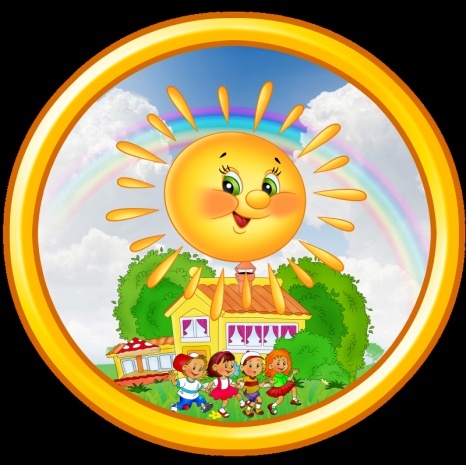 тематической смены творческой и спортивной направленности«ЛЕТО 3Д: ДУМАЙ! ДРУЖИ! ДЕЙСТВУЙ»Приложение 3.УСТАВ ЛАГЕРЯ «Факел»Педагог обязан:Иметь свой план работы и следовать ему.Организовывать активный, интеллектуально-эмоциональный и насыщенный отдых в течение дня.Жить и творить вместе с членами отряда. 4.Предоставить каждому ребенку свободу выбора.Уметь понимать себя и других.Знать о местонахождении каждого ребенка в течение дня.Быть искренними.Помочь каждому ребенку, если ему трудно.Верить в свой отряд.Педагог имеет право:Быть не руководителем, а товарищем.Помогать членам отряда в реализации их идей.Помнить, что воспитывают не только словом, но и делом и личным примером.Чаще вспоминать, какими они были в детском возрасте.Дети обязаны:Неукоснительно соблюдать режим.Бережно относиться к имуществу лагеря.Принимать активное участие во всех мероприятиях.Найти себе занятие по душе.Быть полезным для других.Верить в себя и свои силы.Реализовывать все свои способности и таланты.Не скучать.Дети имеют право:Иметь свою точку зрения и уметь её отстоять.Разделить с педагогами ответственность за организацию жизни отряда.Иметь время для занятий по интересам.Обсуждать любые вопросы, связанные с жизнью отряда.Фантазировать. Изобретать. Творить.Приложение 4.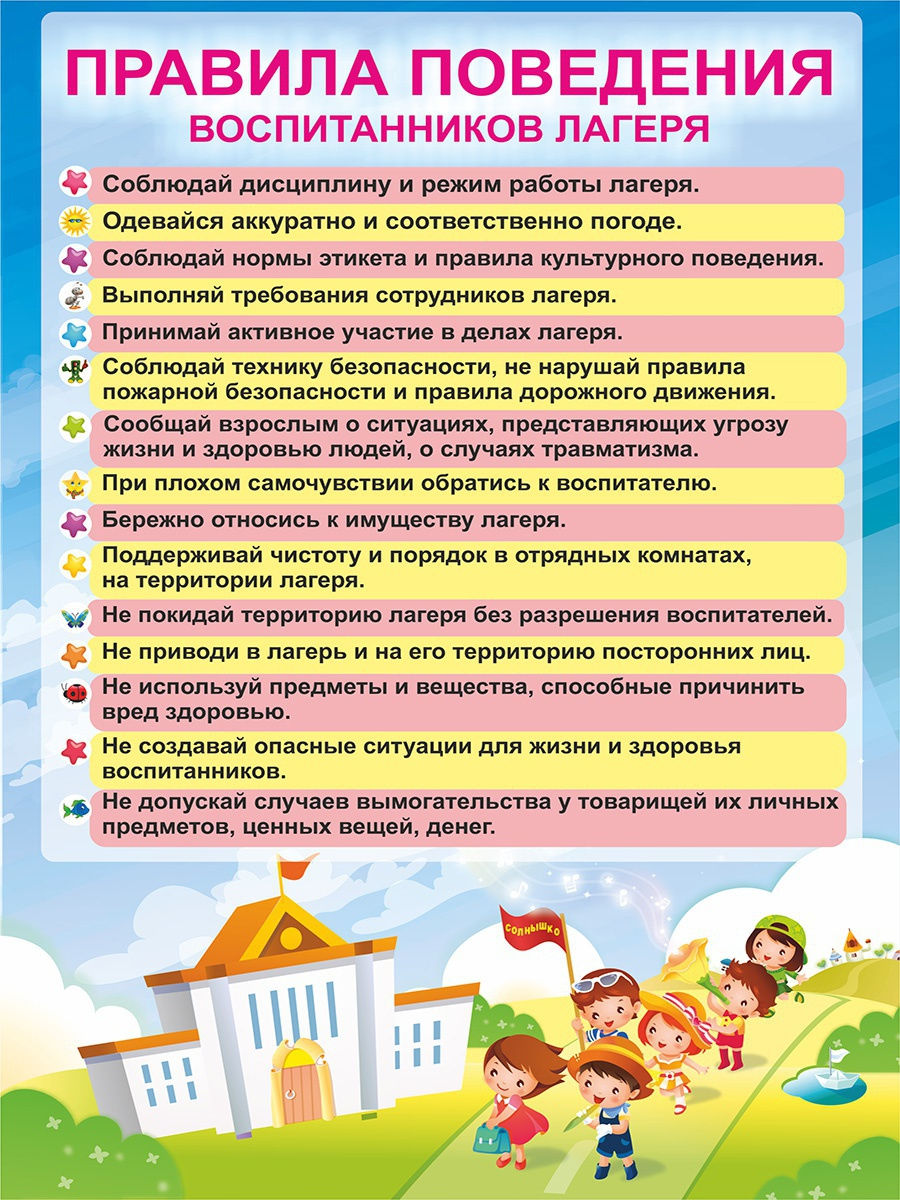 Муниципальное бюджетное общеобразовательное учреждениесредняя школа №41 имени М.Ю. ЛермонтоваМуниципальное бюджетное общеобразовательное учреждениесредняя школа №41 имени М.Ю. ЛермонтоваМуниципальное бюджетное общеобразовательное учреждениесредняя школа №41 имени М.Ю. ЛермонтоваУТВЕРЖДАЮДиректор____________________ О.В.Сошкинаприказ № ____ от «___» _______ 2023 г.Программатематической  смены «ЛЕТО 3Д: ДУМАЙ! ДРУЖИ! ДЕЙСТВУЙ!»творческой и спортивной направленности (пришкольный лагерь «Факел»)Срок реализации программы:15 календарных днейВозраст участников смены:8-15 летАвтор: Е.В. Пастухова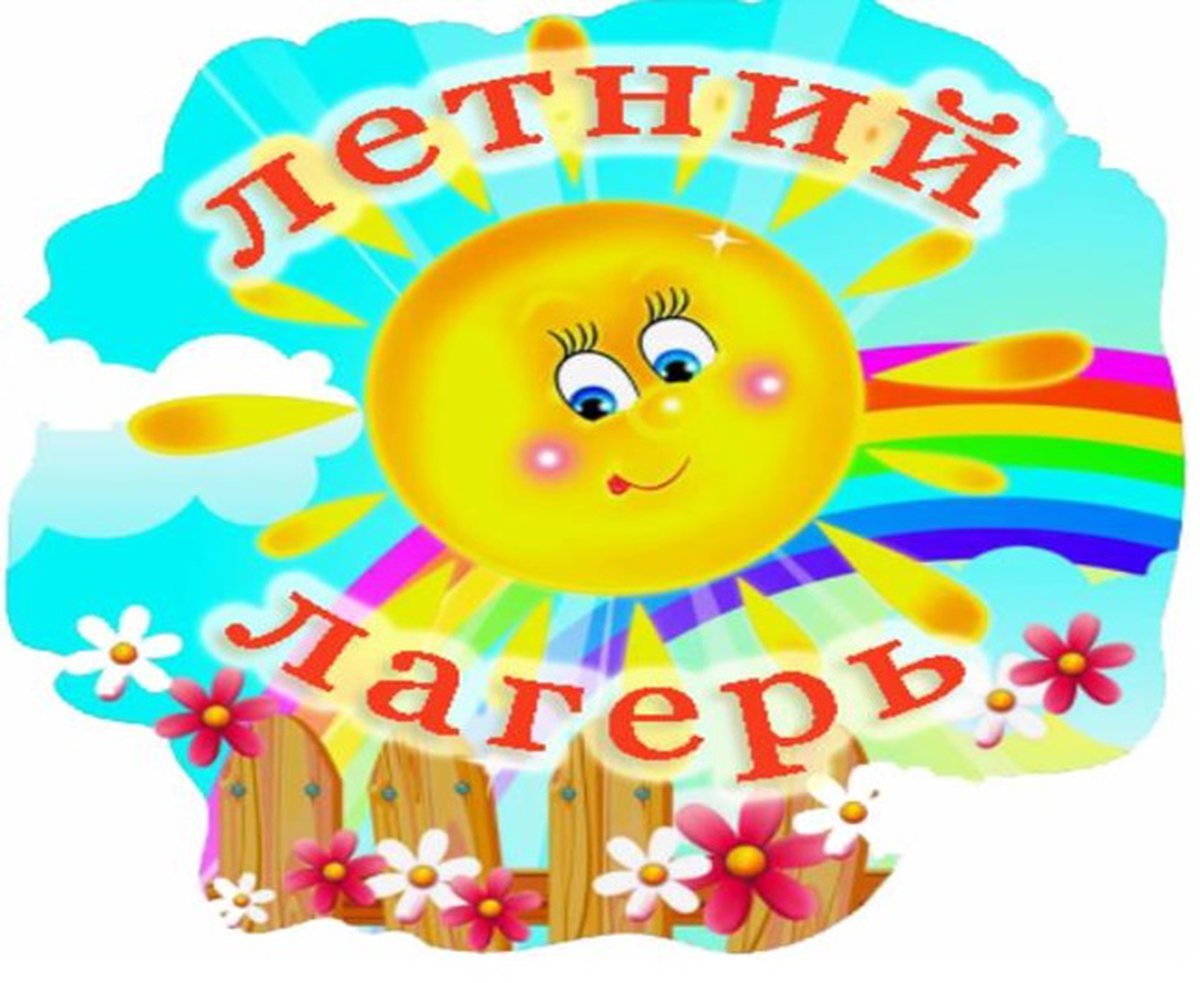 : г. Липецк – 2023 г.Программатематической  смены «ЛЕТО 3Д: ДУМАЙ! ДРУЖИ! ДЕЙСТВУЙ!»творческой и спортивной направленности (пришкольный лагерь «Факел»)Срок реализации программы:15 календарных днейВозраст участников смены:8-15 летАвтор: Е.В. Пастухова: г. Липецк – 2023 г.Программатематической  смены «ЛЕТО 3Д: ДУМАЙ! ДРУЖИ! ДЕЙСТВУЙ!»творческой и спортивной направленности (пришкольный лагерь «Факел»)Срок реализации программы:15 календарных днейВозраст участников смены:8-15 летАвтор: Е.В. Пастухова: г. Липецк – 2023 г.ПрименениеИсточникфинансирования	и материальная базаОтветственные1234КабинетыКомната отдыха, игроваяМатериальная база школы.Начальник лагеря, воспитательШкольный дворОтрядные	дела,мероприятия, зарядкаМатериальная базашколыВоспитатели, начальниклагеряМедпунктМедицинский	контроль мероприятий	лагернойсменыМатериальная база школыМедицинский работникШкольнаябиблиотекаЛитература	дляпедагогов и детей лагеряМатериальная база школыБиблиотекарьШкольнаястоловаяЗавтрак, обедДенежные средства родителейЗаведующая пищеблокомКомнаты гигиеныТуалеты раздевалкаМатериальная база школыНачальник лагеря,воспитатель, технический персоналВводная диагностикаНачало смены. Выяснение пожеланий и предпочтений, первичное выяснение психологического климата в детских коллективах:анкетирование;беседы в отрядах;планерки администрации лагеря, вожатых и воспитателей.Пошаговая диагностикаЦветопись по результатам мероприятий и дел лагеря. Беседы.Тренинги.Итоговая диагностикаАнкетированиеТворческий отзыв (рисунок) Беседы.	8.30 -9.00Мы вам рады!9.00. – 9.15ЗарядкаГорн трубит: пора, пора!
С добрым утром , детвора!
И тотчас же по порядку
Все ребята - на зарядку!9.15. – 9.30.ЛинейкаПора-пора на линейку, детвора!9.30. – 10.00.ЗавтракВсе за стол! Узнать пора,
Чем богаты повара.10.00 – 13.00Мероприятия по плануКто-то любит танцевать, 
Кто-то петь и рисовать,
Только бездельники маются,
А все ребята занимаются!13.00. – 13.40.ОбедНо у всех, смешливых даже,
За столом серьезный вид,
За обедом виден сразу
Наш ребячий аппетит.13.45. – 14.15.Мероприятия по плануКто-то любит танцевать, 
Кто-то петь и рисовать,
Только бездельники маются,
А все ребята занимаются!              1 июняДЕНЬ УДАЧНЫХ ЗНАКОМСТВИгра «Знакомство».Тренинг  на командообразование «Мы-команда!»Праздничное мероприятие, посвященное Дню защиты детей.Конкурс рисунков на асфальте «Солнечный круг»Беседа о личной гигиене и безопасности в летний период.2 июняОТКРЫТИЕ ЛАГЕРНОЙ СМЕНЫТоржественная линейка открытия смены «Лето 3Д: Думай! Дружи! Действуй!»Знакомство с планом мероприятий смены «Лето 3Д». Музыкально- игровая программа, посвященная открытию лагерной смены  «BlogHouse.Перезагрузка» (совместно с  МАУ ДО ДДТ «Городской» им. С.А.Шмакова)Подвижные игры на свежем воздухе «Вместе веселее».5 июняДЕНЬ ЗДОРОВЯЧКОВВикторина «Витаминная азбука» к Международному дню здорового питания.Весёлые старты «Состязание здоровячков»Подготовка к конкурсу театральных мини-постановок и конкурсу чтецов «У Лукоморья», посвященного Дню русского языка.6 июняДЕНЬ РУССКОГО ЯЗЫКА И ПОЭЗИИКонкурс театральных мини-постановок и конкурс чтецов «У Лукоморья», посвященного Дню русского языка.Конкурс рисунков по сказкам А.С. ПушкинаТрудовой десант  «Раз – сорняк, два - сорняк».7 июняДЕНЬ ПДД«БеЗ Опасность»- квиз по правилам дорожного движения (совместно с ДК «Сокол»).Проект «Письмо водителю» в рамках профилактического мероприятия «Внимание – дети!»Беседа «Солнце, воздух и вода – наши лучшие друзья!»Подготовка к концерту «Алло, мы ищем таланты!»8 июняМЕЖДУНАРОДНЫЙ ДЕНЬ ДРУЗЕЙМульти – пульти карнавал «Подари улыбку другу», посвящённый Международному дню друзей.Викторина  «По дороге с облаками….» по мотивам мультфильмов.Подготовка к концерту «Алло, мы ищем таланты!»9 июняДЕНЬ ТАЛАНТОВКонцерт «Алло, мы ищем таланты!»Планетарий.Спортивные игры на свежем воздухе «Мой весёлый звонкий мяч».13 июняДЕНЬ РОССИИ.День России. Торжественная линейка.Музыкальный проект «Раздолье». Поём народные песни.Конкурс рисунков на асфальте «У моей России»Час народной игры.14 июняДЕНЬ ЗДОРОВОГО ОБРАЗА ЖИЗНИТеатрализованное представление: «Скажи здоровью – ДА!»(совместно с ДК «Сокол»)Подвижные игры на свежем воздухе «Шустрый  муравейник»Подготовка к «Весёлой ярмарке».15 июняДЕНЬ ДОБРОТЫ «Весёлая ярмарка» (Средства, вырученные на ярмарке пойдут для приюта животных).Подготовка к Шоу пирамид и аэробики «Делай раз!»Час народной игры.16 июняДЕНЬ РАЗВЛЕЧЕНИЙШоу пирамид и аэробики «Делай раз!»Посещение школьной библиотеки «Мир новинок литературы»Конкурс фотографий  «150 улыбок»19 июняДЕНЬ ТЕАТРА Просмотр спектакля « Изумрудный город», поставленный школьным театром.Квест «Театралы среди нас».Подготовка к концерту, посвященному закрытию лагерной смены «Лето 3 Д: Думай! Дружи! Действуй!»20 июняДЕНЬ ИНТЕСНОГОСпортивные эстафеты «Быстрее! Выше! Сильнее!».Просмотр 3Д фильма «Загадочный риф»Подготовка к литературно-музыкальной композиции «Завтра была война» 21 июняДЕНЬ ПАМЯТИЛитературно-музыкальная композиция. «Завтра была война» Конкурс рисунков «Мы за мир!»Составление коллажа  из фотографий военных лет.22 июняДЕНЬ ЗАКРЫТИЯ  СМЕНЫ.Торжественная линейка - закрытие смены  «Лето 3Д: Думай! Дружи! Действуй!» Церемония награждения. Концерт «Наши таланты»Беседа «Безопасное лето».